.RIGHT & LEFT SIDE TOUCHES, MONTEREY ½ TURN RIGHTSlow option: add shimmy to steps 1-4 during slow versesRIGHT & LEFT SIDE TOUCHES, MONTEREY ½ TURN RIGHTRIGHT HEEL, TOE & HEEL TAPS, LEFT HEEL, TOE & HEEL TAPSSlow option: right heel, clap, right toe, clap, right heel, clap, clapSlow option: left heel, clap, left toe, clap, left heel, clap, clapLEFT SHUFFLE, STEP ½ PIVOT LEFT, RIGHT SHUFFLE, STEP ½ PIVOT LEFT¾ TRIPLE TURN RIGHTFADE OUT ONLY FOR FADE OUT AT END OF TRACK - WALK OFF FLOOR LOOKING BACKREPEATCountry Bears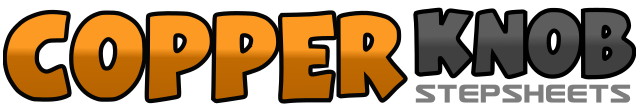 .......Count:34Wall:4Level:Improver.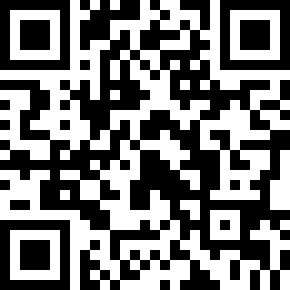 Choreographer:Rob Fowler (ES)Rob Fowler (ES)Rob Fowler (ES)Rob Fowler (ES)Rob Fowler (ES).Music:The Three Bears - The Dean BrothersThe Three Bears - The Dean BrothersThe Three Bears - The Dean BrothersThe Three Bears - The Dean BrothersThe Three Bears - The Dean Brothers........1-2Touch right toe to right side, step right beside left3-4Touch left toe to left side, step left beside right5Touch right toe to right side6On ball of left foot pivot ½ turn right, stepping right beside left7-8Touch left toe to left side, step left beside right9-10Touch right toe to right side, step right beside left11-12Touch left toe to left side, step left beside right13Touch right toe to right side14On ball of left foot pivot ½ turn right, stepping right beside left15-16Touch left toe to left side, step left beside right17-18Touch right heel forward, touch right toe beside left19-20&Tap right heel forward twice. Step right beside left21-22Touch left heel forward, touch left toe beside right23-24Tap left heel forward twice25&26Step forward left, close right beside left, step forward left27-28Step forward right, pivot ½ turn left29&30Step forward right, close left beside right, step forward right31-32Step forward left, pivot ½ turn right33On ball of right make ½ turn right, stepping left back&On ball of left make ¼ turn right, stepping right to right side34Step left beside right1-3Walk forward right-left-right&4Look back over right shoulder, look forward on count 45-7Walk forward left-right-left&8Look back over right shoulder, look forward on count 8